CORTE INTERAMERICANA DE DERECHOS HUMANOS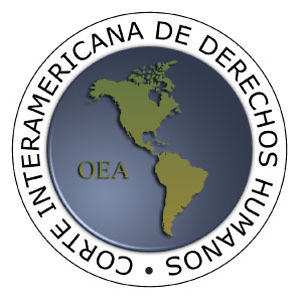 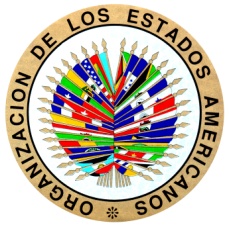 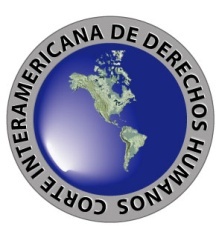 COUR INTERAMERICAINE DES DROITS DE L'HOMMECORTE INTERAMERICANA DE DIREITOS HUMANOSINTER-AMERICAN COURT OF HUMAN RIGHTSPresentation by the Vice-President of the Inter-American Court of Human Rights, Judge ROBERTO F. CALDAS, during the Seminar on Regional and Subregional Human Rights Courts Session 1 ‘‘Overview of regional an sub-regional mechanisms; Access and relationship between courts with other mechanisms’’Strasbourg, 20 October 2015I IntroducciónEl Sistema Interamericano de Protección de los Derechos Humanos, en el marco de la Organización de los Estados Americanos (OEA), tiene bajo su jurisdicción a más de 500 millones de habitantes. Éste Sistema se encuentra integrado por dos órganos: la Comisión Interamericana de Derechos Humanos, cuya sede se encuentra en Washington, D.C., y la Corte Interamericana de Derechos Humanos, con sede en San José de Costa Rica.Las funciones de la Comisión son más amplias a las estrictamente jurisdiccionales de las que está investida la Corte. Durante el proceso contencioso ante el Sistema Interamericano además la Comisión constituye un paso necesario para acceder a la jurisdicción de la Corte. Se trata de un esquema parecido al de la Comisión Europea antes de la entrada en vigencia en 1998 del Protocolo 11. Por su parte, la Corte Interamericana de Derechos Humanos es una institución judicial autónoma que fue establecida formalmente en 1979 como consecuencia de la entrada en vigor de la Convención Americana sobre Derechos Humanos y se encuentra integrada por 7 jueces nacionales de los Estados Miembros de la OEA. Los jueces son elegidos en la Asamblea General de la OEA y ejercen funciones a título personal por 6 años, pudiendo ser reelegidos una vez.El Presidente y el Vicepresidente son elegidos por los propios jueces por un período que dura dos años y pueden ser reelegidos. El Juez Humberto Sierra Porto, de nacionalidad colombiana, ejerce las funciones de Presidente del Tribunal, mientras que, quien les habla, actúa como Vicepresidente. Asimismo, componen la Corte jueces de Chile, Costa Rica, México, Uruguay y Perú. La Corte es asistida técnicamente por la Secretaría. El Tribunal ejerce su competencia sobre aquellos Estados que han ratificado la Convención Americana y que han aceptado su competencia contenciosa. En particular, de los 35 Estados que conforman la OEA, 20 han reconocido dicha competencia contenciosa. Entre las funciones que tiene la Corte se encuentran la contenciosa, la consultiva y la cautelar.En sus 35 años de existencia la Corte Interamericana ha conocido casos sobre las más relevantes situaciones de derechos humanos en cada uno de los Estados bajo su jurisdicción. Las decisiones del Tribunal han desarrollado importantes estándares en lo relativo a casos sobre graves violaciones a los derechos humanos, tales como masacres, desapariciones forzadas, tortura y ejecuciones judiciales. Igualmente la Corte tuvo importantes pronunciamientos sobre la cuestión de la impunidad respecto de dichas violaciones y sobre la incompatibilidad de las leyes de amnistía con la Convención Americana. Asimismo, se han establecido importantes estándares en torno a la violencia contra la mujer, así como innovadores desarrollos jurisprudenciales que van desde los derechos de los Pueblos Indígenas y Tribales, el derecho a la no discriminación por orientación sexual y los derechos de los migrantes, entre otros.Un sello distintivo de la Corte Interamericana que ha logrado influir activa y positivamente en los diferentes procesos de derechos humanos a lo largo del continente y del mundo es el concepto de reparación integral, que además de las clásicas categorías de daño material e inmaterial, abarca el otorgamiento de innovadoras y más completas medidas tales como actos de perdón público o reconocimiento de responsabilidad internacional por parte del Estado o medidas y garantías de no repetición. II Relaciones de la Corte Interamericana con otros órganos de protección de los derechos humanos En seguida gustaría de referirme a las relaciones institucionales que mantiene la Corte Interamericana con las Comisiones y Cortes de Derechos Humanos del mundo. En el ámbito jurisprudencial la Corte Interamericana analiza y adopta criterios jurídicos desarrollados por otras Cortes y Comisiones con el fin consolidar importantes estándares en materia de derechos humanos, dotando así de contenido y alcance a las obligaciones establecidas en la Convención Americana. Mientras los otros órganos de protección utilizan la jurisprudencia de la Corte Interamericana como un criterio para sus propias consideraciones y decisiones, a través de un diálogo jurisprudencial constante. Comisión Interamericana de Derechos HumanosDebido a la propia naturaleza y estructura del Sistema Interamericano, la Corte Interamericana mantiene fluidas y constantes relaciones con la Comisión Interamericana. Todos los procedimientos ante la Corte incluyen la partición de la Comisión Interamericana como órgano del Sistema encargado de ‘‘velar por el interés público interamericano’’. En el ámbito de la planificación estratégica de ambas instituciones, la Comisión y la Corte realizan reuniones conjuntas, en las que participan los Jueces y Comisionados, así como miembros de las Secretarías de ambos órganos. El propósito de dichas reuniones es reflexionar sobre cómo mejorar las prácticas de administración de justicia, sobre los desafíos y oportunidades que atraviesa el Sistema Interamericano, así como estrategias conjuntas para mayor difusión de los derechos consagrados en la Convención Americana. Estas reuniones se realizan por lo menos tres veces al año. En lo que va de 2015 ambas instituciones se reunieron en enero en Brasil, en junio en Estados Unidos y en septiembre de México.  Tribunal Europeo de Derechos HumanosIgualmente, la Corte mantiene sólidas y fluidas relaciones con su par europea: el Tribunal Europeo de Derechos Humanos. En los últimos tres años delegaciones de jueces y miembros de la Secretaría de la Corte Interamericana han visitado dos veces Estrasburgo, mientras que sus homólogos europeos una vez. El motivo de estas visitas es dialogar sobre los avances jurisprudenciales de cada una de las cortes y los retos presentes y futuros de los derechos humanos en ambos continentes. Igualmente, se comparten experiencias sobre aspectos técnicos del funcionamiento de ambos tribunales, tales como la tramitación de casos, publicaciones, servicios informáticos, entre otros.Bajo el mismo espíritu de cooperación y en el marco de un convenio existente entre ambos tribunales firmado en 2013, se ha venido realizando un programa de intercambio en virtud del cual un abogado de cada organismo internacional realiza durante varios meses una visita profesional y de investigación con el objeto de profundizar en el conocimiento de estos dos sistemas regionales y fomentar la colaboración continua entre ambos organismos. Hoy nos sentimos honrados con la presencia del honorable Juez Dean Spielmann, Presidente del Tribunal Europeo, quien tuvo oportunidad de visitar la sede de la Corte Interamericana en San José en 2012 y bajo cuyo liderazgo en la Presidencia del Tribunal Europeo se revitalizaron y reforzaron las relaciones entre nuestras cortes. Quisiera aprovechar esta oportunidad para agradecerle muy sinceramente la importancia que le otorgó a los lazos de cooperación entre nuestras instituciones. Corte Africana de Derechos Humanos y de los PueblosA nivel institucional la Corte Interamericana y la Corte Africana de Derechos Humanos y de los Pueblos mantienen importantes relaciones de cooperación. En 2012 la Corte Interamericana recibió la visita de una delegación de Jueces, entre los cuales se encontraba su honorable Presidente, el Juez Augustino Ramadhani, quien nos acompaña el día de hoy. El Juez Ramadhani nos visitó nuevamente en octubre de este año, con motivo de la celebración de una conferencia sobre la impunidad en crímenes contra periodistas que se realizó en la sede de la Corte. Durante ambas visitas se intercambió experiencias y perspectivas sobre las dinámicas de trabajo entre ambos tribunales, la tramitación de los casos, así como particularidades y retos comunes entre ambos sistemas regionales. Con la misma consigna, en noviembre de este año los jueces de la Corte Interamericana y el Secretario visitaremos la sede de la Corte Africana en Arusha, Tanzania. Desde ya agradecemos y apreciamos la hospitalidad del Presidente Ramadhani y de los otros Jueces de la Corte Africana por permitirnos la posibilidad de continuar estrechando lazos de cooperación entre nuestras instituciones. Comisión Africana de Derechos Humanos y de los PueblosDe la misma manera, la Corte Interamericana mantiene importantes relaciones con la Comisión Africana de Derechos Humanos y de los Pueblos. En octubre de este año miembros de la Secretaría de la Comisión Africana visitaron la sede de la Corte Interamericana en Costa Rica e hicieron parte de un programa de capacitación dictado por funcionarios de la Secretaría de la Corte Interamericana sobre aspectos centrales de la jurisprudencia, así como cuestiones administrativas y de procedimiento. IV Nuevas áreas de cooperaciónCon miras al futuro es preciso consolidar estas relaciones y continuar apostando por el diálogo desde las perspectivas tanto institucionales como jurisprudenciales, en los siguientes ámbitos:Incrementar el intercambio de documentos públicos, tales como: decisiones jurídicas de los órganos;publicaciones, ycomunicados de prensa y divulgación. Realizar publicaciones conjuntas sobre materias de interés común al derecho internacional de los derechos humanos, aportando las líneas jurisprudenciales de los distintos órganos.Incrementar el número de reuniones entre los órganos en distintos niveles. Es decir, tanto entre Jueces, Comisionados o miembros de los órganos, como al nivel de los funcionarios técnicos de las Secretarías. Este tipo de reuniones permiten compartir experiencias y dialogar sobre las maneras de mejorar la administración de justicia entre los distintos órganos. Implementar la realización de reuniones temáticas cerradas, presenciales o por videoconferencia, sobre desarrollos en los estándares internacionales en temas específicos del derecho internacional de los derechos humanos.Organización de eventos académicos conjuntos públicos sobre temas de interés al derecho internacional de los derechos humanos con participación de miembros de los distintos órganos. Replicar la experiencia de intercambios entre el personal de la Secretaría de la Corte Interamericana y el Tribunal Europeo de Derechos Humanos con otras secretarías técnicas.V ConclusionesHoy nos encontramos reunidos representantes de diversos órganos regionales y universales de protección de los derechos humanos, lo cual es una esperanzadora señal de diálogo y firme voluntad de trabajo en conjunto. Desde la Corte Interamericana muy sinceramente, quisiera transmitirles en nombre los otros jueces del Tribunal que nuestra casa en Costa Rica tiene las puertas abiertas para recibir a nuestros colegas jueces y juezas, comisionados y comisionadas, para realizar cualquier iniciativa que busque continuar con el diálogo y la cooperación. 